Istituto Comprensivo di Barzanò 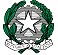 SEDE: Via Leonardo da Vinci, 22 – 23891 Barzanò (Lecco)C.F. 85001820134-  Cod. Min. LCIC80800X Tel. 039.955044 / 039.9272537 - Fax 039.9287473                                                                e-mail:lcic80800x@istruzione.it  - sito web : www.icsbarzano.gov.it 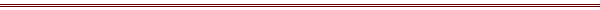 Circolare n. 83					Barzanò, 07/02/2018							Ai Docenti:  		Sironi Giuliana Berzetta Silvia										Vannucchi Gessica										Redaelli Alessandra										Pesaresi GiovannaBonanomi LuigiaBotta FabiolaMarchese SilvanaPitssò GabriellaAi Genitori:		Tuttolomondo Giusy		Limonta Romina		Trovatello PaolaAll’A.S. di Viganò:	Citterio Giovanna							All’AlboOGGETTO: convocazione Gruppo Lavoro per l’Inclusione I componenti del GLIin indirizzo sono convocati per martedì 20 febbraio 2018 alle ore 16:15 pressola scuola Secondaria di primo grado, con il seguente ordine del giorno: Insediamento del GLI;Attività a.s. 2017/2018.Distinti saluti									Il dirigente scolastico								Dott.ssa Roberta Rizzini